KARTA ZGŁOSZENIA UDZIAŁU W 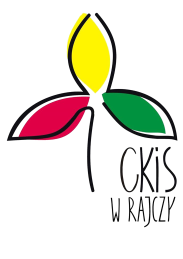 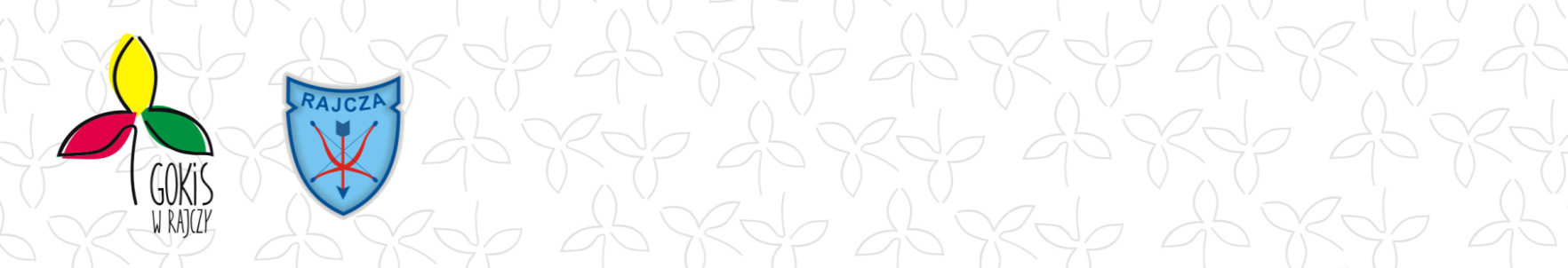 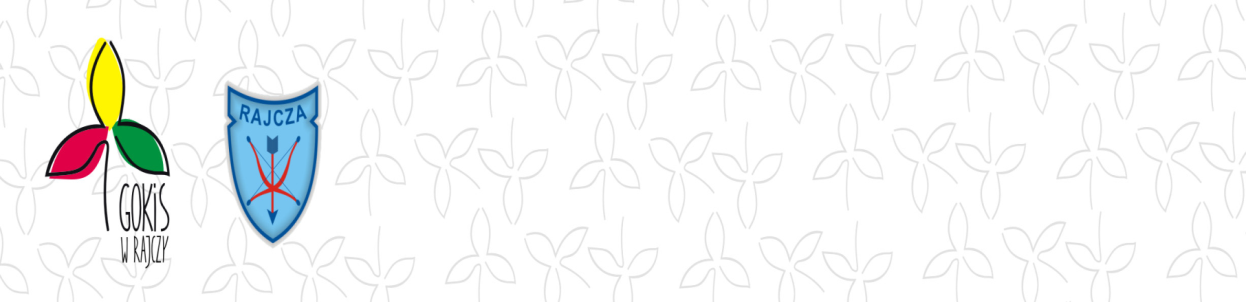  „XVII PŁOSIADAK GAWYNDZIARSKIK W RAJCY”UCZESTNIKIMIĘ I NAZWISKO: ………………………………………………………………………………………………………WIEK: ……………………………………………………………… (potrzebny do określenia kategorii)MIEJSCOWOŚĆ: …………………………………………………………………………………………………………..ADRES I NUMER TELEFONU: ………………………………………………………………………………………OPIEKUN (osoba przygotowująca uczestnika): …………………………………………………………….GAWĘDATYTUŁ: ……………………………………………………………………………………………………………………GAWĘDA WŁASNEGO AUTORSTWA (zakreślić jedną odpowiedź):TAKNIE - Gawęda oparta na wiadomościach z książki lub wydawnictwa (tytuł i rok wydania):…………………………………………………………………………………………………………………………………..                                                                                          Podpis:……………………………………………………Wypełnioną kartę zgłoszenia należy przesłać w terminie do 10 maja 2023 r. na adres: Centrum Kultury i Sportu w RajczyUl. Parkowa 2, 34- 370 Rajcza